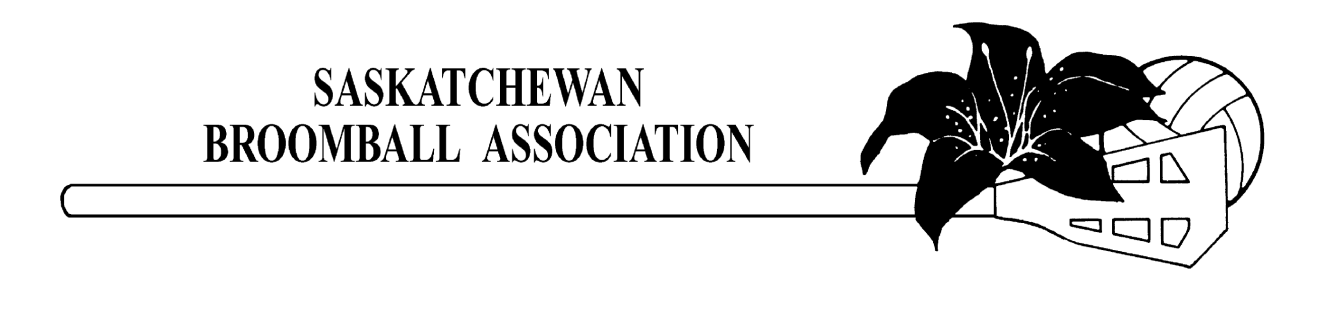 ANNUAL GENERAL MEETING AGENDA
Saturday, September 9th, 2023
1:00 pm – 510 Cynthia Street, Saskatoon (Room 122/123)Meeting Facilitator:  Chad Schneider & Stacey SilzerMeeting Secretary:  Marlie ChovinCOMMENCEMENTCall to order at 1:06 pmRole CallSee committee attendance records below.Minutes of previous meetingMotion:  Carla Buell/Ashley Kosowan – To approve the minutes of the previous meeting.   Motion Carried.Agenda with additions/changes:Motion:  Curtis Anderson/Alyssa Nagy – To approve the agenda for the current meeting with the power to move.  		         Motion Carried.2.	CATEGORY REPORTS/INFORMATION:Letter to CBF – Nationals 2023 Quebec Concerns: The SBA put together a letter to the CBF regarding some issues that arise from Senior Nationals in Quebec - Chad read the letter out loud some keys points were covered.The Draw - Scheduling issues involving Safety. Possibly adding a day to the event Eliminating overtime or changing OT in round robin games are not delayed as much.Referees were being overworked and there for standards lowered.Hotel Standards were not met. Site Visit - should have seen how bad of shape the Arena was in CBF Hosting Policies were not up to standards.Introducing Fines if Standards are not met. The Lack of Volunteers - so it made things not run smoothly.Lack of volunteer in penalty box (no one to open gates)Issue with the unfair treatment of Saskatchewan team - especially Bruno AxemanRIC not acting as a neutral party. The CBF talked about the letter in detail and send a letter back and thanked Saskatchewan Broomball and value the feedback, some key points include and will look into it:Needing the draw to be approved by a neutral party. CBF will evaluate the event policies and make them stronger, and the host will be held responsible if policies are not up to standard. Time Restraints were a concern and CBF will investigate the overtime procedure and look at another process so help with big time delays.CBF will look at adding an additional day to the tournament if need by CBF will strengthen the hosting policy. CBF understands that volunteers play a huge role in events and checklist and minimum volunteer requirements will be looked at in more detail. CBF will investigate scheduling Officials to help with a language barrier. CBF promotes respect in sport. CBF understands that Players and Referees relationships have been an issue and moving forward in the coming years they look to help deal with issues. To see either letter contact the SBA office directly.Senior – New teams/loss of teams? Men’s League Regina? Hard to determine at this point until we see how the season progresses. Conference call – Annually in the fall.  Date set for November 14th, at 7:00pm (Zoom) and Stacey sill send out a reminder closer to the date.Men’s league looks like it’s a go in Odessa with the same teams at this point.No new teams to report.January Senior/Mixed Meeting will be via Zoom on January 9th at 7:00pm – ALL PAPERWORK Must be into the office by January 8th at the latest.Tournaments – Odessa – November 17-19, 2023 – Confirmed (date back to original weekend)Bruno – January 20-21, 2024 - ConfirmedDebden - **New Feb 2-4, 2024 – Confirmed (Accommodations Big River, Shellbrook and Debden ranch) Goldbroom – can no longer get ice in SaskatoonProvincials - March 1-3, 2024 (Bruno) – The ice is booked and banquet location has not been decided yet. NationalsMarch 26-30, 2024 (Belleville, ON)Tuesday start this yearTeam Bonds – Bruno Axemen, Bruno Bombshells, Saskatoon Flyers, Saskatoon Kings, Regina Mixed League (check to see if anyone wants them returned) Mixed – New teams/loss of teams? Not sure until we see how the season starts up Regina – Same teams as last year, Saskatoon talking about adding one or more teams to leagueMixed Category Meeting – Conference call – Annually in the fall.  Date set for November 14th, at 7:00pm (Zoom) and Stacey sill send out a reminder closer to the date.New Trophy – Herc Rentals will be sponsoring a new Mixed Provincials Trophy.  They will provide $400.  Roger will be get the funds to Stacey and work on a new trophy design.  Provincials – March 8-10, 2024 (Odessa)March 15-17, 2024 (Aboriginal Provincials - if a community requests)Roderick will talk to Big River to see if they are willing to host in their new complexNationalsMarch 26-30, 2024 (Belleville, ON) – Tuesday Start Regina Mixed league and Saskatoon Kings have a bond in with the SBA.Minor – New teams/loss of teams? Hope to have all our minor teams back, in some shape or form. Have not heard at this point if there is a loss or gain of teams.  Zoom call – Minor Meeting to discuss Nationals – November 21st @ 7pm Minor Positions on the board- looking for male and female reps.SBA is looking for young athletes that would be interested in sitting in on the board, Stacey will make up a poster/info sheet of what all this entails, idea is to get young players interested in joining the board. Devyn Tomolak expressed interest. Motion:  Ashley Kosowan/Natasha Vetter – Nominated Devyn Tomolak to the SBA Board as the minor girls rep.   Motion Carried.Tournaments Bruno – November 25-26, 2023 Big River – Dec. 2-4, 2023 (will invite boys also) **Aberdeen/Vonda – This date is an issue - December 9-11, 2023  Dec 15-17. U16, U20 - Boys and Girls - CONFIRMEDOdessa – January 5-7, 2024 Bruno – January 12-14, 2024 Debden – January 26-28, 2024Provincials U14 – February 9-11, 2024 (Bruno) U20 – February 16-18, 2024 (Odessa) U16 – February 23-25, 2024 (Aberdeen)NationalsApril 3-6, 2024 (Portage La Prairie, MB)  Defending Champs – Debden Roadrunners Conference call – Set for November 21st at 7:00 (Zoom)   Bonds held by the SBA for Debden Roadrunners and SpeedballsOpen Camp – Ian and Curtis will design the format this season, and then we hope to roll this out fall of 2024/25 season.There is a new Sask Sport grant, Stacey will look to see if this program qualifies.Sport Medicine Requirements 23/24Similar format that was offered last year - $1000 funding is free from Sport Med (e.g., Nutrition, Stretching, Mental Training etc.).  This will be added to both the Senior and Minor November meetings.  We will provide one session at the Minor tournament in Bruno for all the teams at that event and anyone who wants to go.  It will take place during the Minor meeting for the athletes. Technical Criminal Record Checks & RISAll need RIS (Respect in Sport) Criminal Record checks are needed for the entire season not just provincials. They must be in before you step on the ice (either game or practice) as the year starts.   Any coaches who have anyone involved with a team or minor (under18) requires a CRC.  A Criminal record check is mandatory if you have and one under the age of 18 on the team. Safe Sport Training This is a new training, all players must complete for Nationals and encouraged for all players.This is a one-time training at this point.  This is mandatory for coaches/managers for sure, but it is strongly recommended that all involved take the training.Sport Canada would like to even go as far as anyone taking part in Broomball in general.BTC Course (plus MED) & EvaluationsManitoba currently has 3-4 people interested in a course, and AB has 2.  Saskatchewan also has a couple who are needing to take it.  Chad and Curtis will be looking into hosting a joint BTC course with the other two provinces so that we are able to host a course for all this year. They will pick dates and the office will send it out as soon as possible.If there is interest, contact the office as soon as possible.  Must have 8 people to run a clinic.Virtual Training BF2 – this is now available but can be done in person as well.Officials Training - in person (Larry Only) - Dates?The officials course dates were set in May for the following dates.October 14th – ReginaNovember 4th – SaskatoonNovember 18th – La RongeCost is $15 to register, plus an additional $35 if you plan to officiate at Provincials/Nationals.  A Jersey is around $60, only a few left in stock, Stacey will talk to the CBF about getting more and finalizing cost per jersey.  If you are unable to make the date in your location, you need to make sure you hit up another course being offered by Larry.  SBA OfficeDeadline for Affiliation/Waiver forms & Registration FormsAffiliation and Waiver forms all must be in prior to the first practice/tournament in hosted in your category regardless of if your playing in it or not. Criminal Record checks must be handed in prior to hitting the ice. Registration forms are due at their respective category deadline. 
 Feb 1 – Minor, Feb 15 – Senior, March 1 - MixedCRC’s due prior to the season - not just provincials Player Clinics/Loaner KitsA couple player clinics have been bookedRachelle has a couple senior kits in Saskatoon, they need to be booked through the SBA office.  If you know of anyone needing a clinic or kit get them to inquire at the office.  Newsletter – Send in photos from tournaments, practices, events etc. Any interesting stories to be added to the newsletter would be greatly appreciated.  This can also be posted on our FB and Instagram pages.  It brings more traction to the social media pages and website. AON Incident reporting (30/90) – Remember to be reporting injuries within 30 days, regardless of severity.  There could be something long term that comes up, and it needs to be reported prior to in case. Team/Tournament Packages 2023/2024 Will go out this week SPEA Conference & Advertising – Alyssa is going to look into the dates for this year, we will try and get a booth in this year’s event.  LTAD in Schools – SBA promotes the Lace to the Top program through the website and FB pages that the CBF puts forward.  They are no longer shoe tags, but colored shoe laces for the different levels.  If schools or groups are interested please direct them to our website or the CBF’s website.  Online Store – SBA is going to look into doing some sort of giveaway like the CBF has been doing to try and get more traction on the store site.  Sask Clothing is quite nice for options.Provincial Hosting policies – ReviewDelegates will now be helping with all stars with the host group at all round robin provincial games.  Along with making sure that all the awards are covered and policy issues that come forward.  The delegate is there to help not to sit on the sidelines, they are required to be part of the host group, so please make sure they are being used.  New Policies – Sask SportThere are new polices coming from Sask Sport regarding the Save Sport initiatives.  Once the SBA has completed them, they will replace a number of current policies we have.  The new polices will be send out to the membership when approved by the board and completed.  3.	FINANCIALApproval of the Audited Financial Statements for 2023 – No questions or comments regarding the financials. Motion:  Roger Flahr/Curtis Anderson – To approve the Audited Financial Statements for 2023. 				            Motion Carried.Approval of the Sask Sport Follow up – Due Oct. 1 (reviewed by email late September) – Stacey will send out email for review; Grant review is done online.  Review of other financial areas (MAP, athlete assistance, membership totals, accounts receivable/payables) – the group reviewed these items which were presented to the membership prior to the AGM.  There were no questions regarding this information.Funding is provided by Sask Sport based on our membership numbers which include players, coaches, officials and board members.  So the more members the more funding.  Our numbers have gone down so we are not sure how the funding situation will look in the future seasons.  Appointment of 2024 Auditor Motion:  Carla Buell/Rachelle Raymond – To continue using Marcia Herback as the Sask Broomall Auditor.   			 Motion Carried.4.	 PROPOSED BYLAW/RULE CHANGES REVIEW:SBA Bylaws/Policies – 2 new policies & 1 rule changeEligibility (All Categories) 2.2 All players, coaching, managers and trainers must be signed on official SBA Provincial Championship Registration form no later than Feb 1st (Minor Teams), Feb 15th (Senior), and March 1st (Mixed). There will be zero tolerance for teams not adhering to deadlines of bylaws requirements. -The Saskatchewan Broomball Association Provincial Championship Roster form will have a maximum of 20 players total, and 4 coaches. Reason for changing - There has been confusion regarding roster size and number of coaches permitted on the bench. This will follow what the Canadian Broomball Federation is doing and makes it clear as to what the maximum roster size can be at any National Championship. We are just doing it for both Provincial and Nationals Motion:  Natasha Vetter/Ashley Kosowan – To accept the policy on Roster size.   	 Motion Carried.Eligibility (All categories) 2.14 All Senior & Mixed Teams who commit to attend the Canadian Senior & Mixed National Broomball Nationals must have players on their roster that will be 18 years of age by December 31st of the current playing years. Reason for change: The CBF has implemented that all participants at the Canadian Senior & Mixed National Championship must be 18 years or older to compete. The SBA would like to document this change is our own policies so all teams attending are aware of this new policy. Motion:  Alyssa Nagy/Curtis Anderson – To accept the policy on the Age requirements at Nationals. 	  	 Motion Carried.Current State: - During the course of an official game, names may be added to the roster, up to 20 players and three persons in charge. Changed to read: - During the course of an official game, names may be added to the list, up to 20 players and FOUR persons in charge. Reason for Change:  This will follow the guidelines in place by the CBF as they list max 20 and 4 couches on their rosters as well. Motion:  Carla Buell/Curtis Anderson – To accept the rule change on Roster size. 	  	 Motion Carried.5.	STRATEGIC PLANThe Board will be working with a Strategic planner to get a better functioning plan for moving forward.  They will need to pick a date.  Likely May in conjunction with their Summer Planning Meeting.  New Plan submitted next year.6. 	AWARDS NIGHTTake place September 9th.  In the meeting room due to other room rental costs being extremely high. The SBA will look at hosting this event at another time of the year.  It will no longer be in conjunction with the AGM, will try to host it closer to end of current season in May or June.  7. 	CALENDAR OF EVENTSSee calendar of events on SBA website with confirmed dates and locationsDebden Senior Tournament is new.Aberdeen changed their weekend this year due to ice rentals.Odessa’s senior tournament is going back to their original date.8.	OTHER BUSINESSElections for vacant Board positions – 2-year terms (called to the floor 3 times for nominations)TECHNICAL CHAIRPERSONAlyssa Nagy nominates Curtis Anderson.  No other nominations.Curtis is elected Technical Chair by acclamation.SENIOR LADIES CHAIRPERSONAlyssa Nagy nominates Rachelle Raymond.  No other nominations.Rachelle is elected Senior Ladies Chair by acclamation.MINOR BOYS CHAIRPERSONAshley Kosowan nominates Ray Bender.  No other nominations.Ray is elected Minor Boy’s Chairperson by acclamation.MASTERS CHAIRPERSONCurtis Anderson nominates Roger Flahr.  No other nominations.Roger is elected Masters Chairperson by acclamation.ABORGINAL CHAIRPERSONAshley Kosowan nominates Roderick Sanderson.  No other nominations.Roderick is elected Aboriginal Chairperson by acclamation.TREASURER Ashley Kosowan nominates Rachelle Raymond.  No other nominations.Rachelle is elected Senior Ladies Chair by acclamation.Minor Chairs – Boys No nominations from the floor for Minor Boys Chair.  Minor Chairs – GirlsAshley Kosowan nominates Rachelle Raymond.  No other nominations.Rachelle is elected Senior Ladies Chair by acclamation.Just a side note, for the Minor boys and girls’ positions on the board.  They receive extra points in Athlete Assistance if they volunteer for the SBA board of directors.  This position does not have a vote on the board.  9.	SITE OF NEXT MEETINGS:	Senior/Mixed – January 9th, 2024 (Video Conference) 	Minor – January 13, 2024 – Bruno Tournament	May Board of Directors Meeting – May 20242024 AGM – September – Regina (this meeting will be held online moving forward) 10.	ADJOURNMENT – Natasha Vetter – 3:10pmCOMMITTEE ATTENDANCE RECORDS  	DATE: September 9th, 2023	MEETING: Annual General Meeting – Saskatoon 1:00pmTEAM OR LEAGUENAMEEMAIL ADDRESSSTATUSPresidentChad Schneiderchad.schneider@saskbroomball.caVotes only if tiedSBA Executive DirectorStacey Silzerexecdirector@saskbroomball.ca ObserverSBA Mixed ChairpersonAlyssa NagyNostadt89@hotmail.comVotingMinor Girls ChairpersonYvonne Turnerycturner@hotmail.comVotingSecretaryMarlie ChovinMarsbar1314@hotmail.com VotingSenior LadiesRachelle Raymondr.raymond@sasktel.net VotingTreasurerCarla Buellcbuell@sasktel.netVotingSBA Technical Chair Curtis Andersoncuanderson@saskpower.com VotingSBA Masters ChairRoger Flahrprincejake@live.ca VotingTriTown DynamosNatasha VetterNatasha.vettter@usask.ca VotingSaskatoon FlyersAshley KosowanA_kosowan18@live.com VotingSBA Aboriginal ChairRoderick SandersonRodsan1974@gmail.com VotingBig River Crusaders U16Krystal Brekerkrystalbreker@gmail.comVotingDebden Sr RoadrunnersPaige HinsonPaigehinson19@gmail.com VotingDebden Sr RoadrunnersJaelyn Couturejaelyncouture@hotmail.comObserverPark Valley VikingsChandal AarrestadCha443@usask.ca VotingSaskatoon BulldogsDevyn TomolakDevyn.tomolak@gmail.comVotingAberdeen Attackers – U20Darcy Tomolakbdtomolak@sasktel.netVotingDebden U20 RoadrunnersDean DemersDean10@sasktel.net VotingSBA Minor Boys ChairRay Benderr.j.bend@sasktel.net VotingRICLarry ColeLCole@reliancecomfort.com Voting